Ansuchen um Freistellung vom UnterrichtName:	     			Erziehungsberechtigte*r bzw. Eigenberechtigte*rAdresse:	     	PLZ/Ort:	     	An die DirektionIch ersuche, die/den Schüler*inName:	     		Klasse:	     	Klassenvorstand:	     	Für den Zeitraum vom	     	 bis einschließlich      	vom Unterricht freizustellen.Begründung:	     	Vorzeitiges Entlassen vom Unterricht:Datum:	     		Unterschrift: 			Erziehungsberechtigte*r bzw. Eigenberechtigte*rGenehmigung der Schule / Stellungnahme des KlassenvorstandesDie/Der Schüler*in hat bereits       Fehlstunden in diesem Schuljahr.Leistungstrend/Arbeitshaltung:	Verhalten: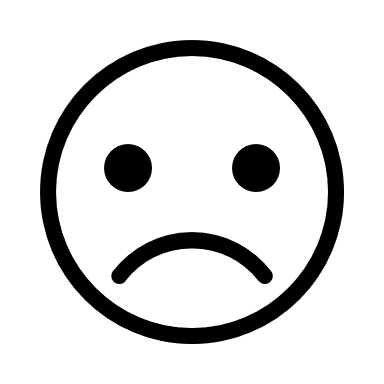 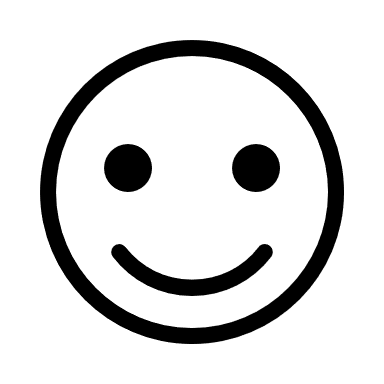 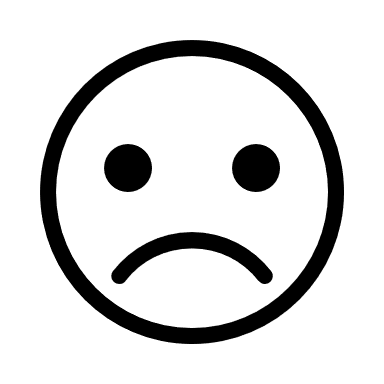 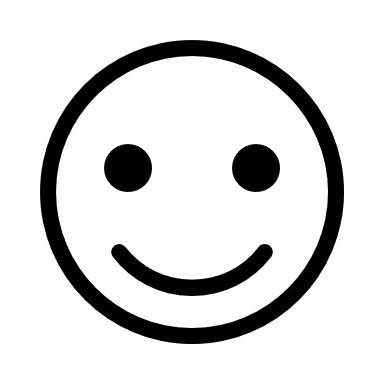 Datum:	     		Unterschrift KV: 	Genehmigung am:	     		Direktorin: 	Wochentage (bitte ankreuzen)MoDiMiDoFrVom Unterricht entlassen um:
     